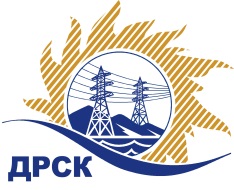 Акционерное Общество«Дальневосточная распределительная сетевая  компания»Протокол № 555/МТПиР-ВПЗаседания закупочной комиссии по выбору победителя по открытому электронному запросу цен на право заключения договора на поставку «Устройства для перемотки кабеля»СПОСОБ И ПРЕДМЕТ ЗАКУПКИ: открытый электронный запрос цен на право заключения Договора на поставку «Устройства для перемотки кабеля», закупка 2626  ГКПЗ 2016 г.ПРИСУТСТВОВАЛИ: члены постоянно действующей Закупочной комиссии АО «ДРСК»  2-го уровня.ВОПРОСЫ, ВЫНОСИМЫЕ НА РАССМОТРЕНИЕ ЗАКУПОЧНОЙ КОМИССИИ: О  рассмотрении результатов оценки заявок Участников.О признании заявок соответствующими условиям Документации о закупкеОб итоговой ранжировке заявокО выборе победителя открытого электронного запроса цен.РЕШИЛИ:По вопросу № 1Признать объем полученной информации достаточным для принятия решения.Принять цены, полученные на процедуре вскрытия конвертов с заявками участников.По вопросу № 2 Признать заявки ООО "Башпласт" (452171, Респ. Башкортостан, Чишминский р-н, пгт. Чишмы, ул. Промышленная, 12), ООО "ПИРС" (РФ, 195196, Санкт-Петербург, ул. Рижская, д.5, кор.1, офис 408), ООО "СМОЛ ИНЖИНИРИНГ" (196105, г. Санкт - Петербург, ул. Рощинская, д. 36 А) соответствующими условиям Документации о закупке и принять их к дальнейшему рассмотрению.По вопросу 3  Утвердить итоговую ранжировку заявок:По вопросу 4Признать победителем открытого электронного запроса цен  «Устройства для перемотки кабеля»  участника, занявшего первое место в итоговой ранжировке по степени предпочтительности для заказчика: ООО "Башпласт" (452171, Респ. Башкортостан, Чишминский р-н, пгт. Чишмы, ул. Промышленная, 12) на условиях: стоимость заявки  4 682 311,00 руб. без учета НДС (5 525 126,98 руб. с учетом НДС) Срок поставки: с 15.08.2016 г. До 01.09.2016 г. Условия оплаты: в течение 60 календарных дней с момента поставки продукции на склад грузополучателя. Гарантийный срок: 12 месяцев с поставки оборудования на склад покупателя.Победитель является субъектом МСПИсп. Коротаева Т.В.(4162) 397-205г. Благовещенск ЕИС № 31603754123« 30» июня  2016№Наименование участника и его адресЦена заявки на участие в запросе цен1ООО "Башпласт" (452171, Респ. Башкортостан, Чишминский р-н, пгт. Чишмы, ул. Промышленная, 12)Заявка: подана 20.06.2016 в 10:10
4 682 311,00 руб. без учета НДС (5 525 126,98 руб. с учетом НДС) 2ООО "ПИРС" (РФ, 195196, Санкт-Петербург, ул. Рижская, д.5, кор.1, офис 408)Заявка:, подана 20.06.2016 в 09:45
4 737 288,14 руб. без учета НДС (5 590 000,01 руб. с учетом  НДС) 3ООО "СМОЛ ИНЖИНИРИНГ" (196105, г. Санкт - Петербург, ул. Рощинская, д. 36 А)Заявка: подана 20.06.2016 в 09:22
4 742 202,00 руб. без учета НДС (5 595 798,36 руб. с учетом НДС) Место в итоговой ранжировкеНаименование участника и его адресЦена заявки на участие в закупке, руб. без учета НДС1 местоООО "Башпласт" (452171, Респ. Башкортостан, Чишминский р-н, пгт. Чишмы, ул. Промышленная, 12)4 682 311,002 местоООО "ПИРС" (РФ, 195196, Санкт-Петербург, ул. Рижская, д.5, кор.1, офис 408)4 737 288,143 местоООО "СМОЛ ИНЖИНИРИНГ" (196105, г. Санкт - Петербург, ул. Рощинская, д. 36 А)4 742 202,00Ответственный секретарь Закупочной комиссии 2 уровня АО «ДРСК» _________________________М.Г. Елисеева